№47                                                                                           02 февраля 2016 г.Р Е Ш Е Н И ЕСобрания депутатов муниципального образования«Шиньшинское сельское поселение» О прекращении полномочии главы администрации МО «Шиньшинское сельское поселение» Ивановой Полины Сергеевны  В связи с истечением срока полномочии главы администрации МО «Шиньшинское сельское поселение» Ивановой Полины Сергеевны  Собрание депутатов МО «Шиньшинское сельское поселение» РЕШАЕТ:             1. Прекратить с 04 февраля  2016 года полномочия Ивановой Полины Сергеевны  по замещаемой должности главы администрации муниципального образования «Шиньшинское сельское поселение», в связи с истечением срока  контракта в соответствии с п.2ч.10 ст.37 Федерального закона от 06.10 2003 года №131-ФЗ « Об общих принципах организации местного самоуправления в Российской Федерации», п.2ч.1 ст. 36 Устава муниципального образования «Шиньшинское сельское поселение».          2. До назначения вновь избранного главы администрации муниципального образования «Шиньшинское сельское поселение» обязанности главы  администрации возложить с 05 февраля 2016 года  на главного специалиста Михайлову Ларису Петровну, с оплатой в размере одного должностного оклада главы администрации.          3. Настоящее решение вступает в силу со дня его подписания.Глава муниципального образования «Шиньшинское сельское поселение»,Председатель Собрания депутатов                                        Р.НиколаеваШенше ял кундем»муниципальный образованийын депутатше- влакын  Погынжо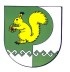 Собрание депутатовмуниципального образования«Шиньшинское сельское поселение»425 154 Морко район.Шенше ял, Петров  урем, 16Телефон-влак: 9-61-97425 154, Моркинский район,село Шенше, ул.Петрова, 16Телефоны: 9-61-97